RAPORT PRIVIND SITUAŢIA HIDROMETEOROLOGICĂ ŞI A CALITĂŢII MEDIULUIîn intervalul 09.01.2018, ora 8.00 – 10.01.2018, ora 8.00I.	SITUAŢIA HIDROMETEOROLOGICĂ1. Situaţia şi prognoza hidro pe râurile interioare şi Dunăre din 10.01.2018, ora 7.00RÂURIDebitele au fost, în general, staționare, exceptând râurile din bazinele hidrografice: Vișeu, Iza, Tur, Lăpuș, Someșul Mare, unde au fost în scădere ușoară. Pe cursul Someșului debitele au fost în creștere prin propagare.Formaţiunile de gheaţă (gheaţă la maluri) prezente în bazinele superioare ale Bistriţei, Moldovei şi Tazlăului s-au menținut fără modificări importante.Debitele se situează, în general, la valori în jurul și peste mediile  multianuale  lunare, mai mici (30-90% din normalele lunare) pe râurile din bazinele hidrografice: Crasna, Barcău, Bega, Timiș, Bârzava, Moravița, Nera, Cerna, Vedea, Argeș, Prut, Bârlad, bazinele mijllocii și inferioare ale Crișurilor, Mureșului, Jiului, bazinele superioare și mijlocii ale Oltului și Ialomiţei.Nivelurile pe râuri la staţiile hidrometrice se situează sub COTELE DE ATENŢIE.	Debitele vor fi în general staționare, râurile din bazinele hidrografice: Vişeu, Iza, Tur, Lăpuş, Someş (exceptând Someşul Mic) unde vor fi în scădere uşoară.Sunt posibile creșteri de niveluri și debite pe unele râuri mici din zonele de munte din nord-vestul şi sud-vestul ţării datorită precipitațiilor slabe cantitativ, prognozate și cedării apei din stratul de zăpadă.Formaţiunile de gheaţă (gheaţă la maluri) prezente pe unele râuri din zonele de munte din nordul și centrul țării  se vor menţine fără modificări importante.Nivelurile pe râuri la staţiile hidrometrice se vor situa sub COTELE DE ATENŢIE.DUNĂREDebitul la intrarea în ţară (secţiunea Baziaş) în intervalul 09.01.2018 – 10.01.2018 a fost  staţionar, având  valoarea  de 7600 m3/s,  peste  media  multianuală  a lunii  ianuarie  (4950 m3/s).În aval de Porţile de Fier debitele au fost în scădere pe sectorul Gruia – Calafat şi în creştere pe sectorul Bechet – Tulcea.Debitul la intrarea în ţară (secţiunea Baziaş) va fi în creştere (7700 m3/s).	În aval de Porţile de Fier debitele vor fi în creştere la  Gruia şi pe sectorul Corabia –  Tulcea şi în scădere pe sectorul Calafat – Bechet.2. Situaţia meteorologică în intervalul 09.01.2018, ora 8.00 – 10.01.2018, ora 6.00ÎN ŢARĂTemperatura aerului a avut în aproape toată țara valori mai scăzute decât în intervalul precedent, cu toate acestea vremea s-a menținut mai caldă decât în mod normal în prima decadă a lunii ianuarie în majoritatea zonelor, dar în special în regiunile intracarpatice; temperaturile maxime s-au încadrat între 1 grad la Darabani, Suceava, Piatra Neamț și Cotnari și 13 grade la Dumbrăvița de Codru și la Borod. Înnorările au fost persistente în Oltenia și parțial în Muntenia unde pe spații mici au fost ploi slabe, iar în restul teritoriului cerul a fost temporar noros. Pe alocuri, în sud și în centru, s-a semnalat ceață, asociată izolat și trecător cu burniță. Vântul a suflat slab și moderat, cu intensificări pe crestele montane, în sudul Transilvaniei, precum și în Banat, în sudul acestei regiuni rafalele depășind temporar 80 km/h. Stratul de zăpadă s-a menținut în zona montană, în special la altitudini mari și măsura - în platformele stațiilor meteorologice- până la 112 cm în Masivul Făgăraș, la peste 2000 m. La ora 06 se înregistrau valori termice între -3 grade la Toplița, Miercurea Ciuc, Piatra Neamț, Cotnari și Târgu Ocna și 8 grade la Dumbrăvița de Codru, în județul Bihor. Observație: începând de ieri de la ora 06.00 au fost în vigoare 18 atenționări cod galben privind fenomene meteorologice periculoase imediate, 6 emise de SRPV Sibiu, 5 de SRPV Timișoara, 3 de CNPM București pentru Muntenia și câte 2 la SRPV Craiova, respectiv SRPV Cluj.LA BUCUREŞTIDeși au continuat să scadă, valorile termice au fost în continuare mai ridicate decât cele climatologic specifice lunii ianuarie; temperatura maximă a fost de 6 grade la Afumați și Filaret și 7 grade la stația meteo Băneasa. Cerul a fost temporar noros, iar vântul a fost în general moderat pe parcursul zilei, apoi a suflat slab. La ora 06.00 se înregistrau 1 grad la Afumați și Băneasa și 2 grade la Filaret.3. Prognoza meteorologică în intervalul 10.01.2018, ora 8.00 – 11.01.2018, ora 8.00ÎN ŢARĂPe parcursul zilei, vremea se va menține mult mai caldă decât în mod obișnuit în regiunile intracarpatice, dar și în extremitatea de sud și sud-est, în timp ce în Moldova și, local, în Muntenia și Oltenia temperaturile vor fi mai apropiate de mediile climatologice ale perioadei; maximele se vor încadra între 1 grad în nordul Moldovei și 13 grade în Dealurile Crișanei. Vor fi înnorări în majoritatea zonelor, mai persistente în sud și sud-vest, unde pe arii restrânse vor fi ploi slabe sau burniță. Noaptea va ploua izolat și în nord-vest. La munte vor fi precipitații mixte ce pot favoriza depunerile de polei, cu precădere în zona Carpaților de Curbură. Vântul va sufla slab și moderat, cu intensificări pe crestele montane și în sudul Banatului, dar temporar și la cote mai reduse și în regiunile extracarpatice. Pe timpul nopții se vor înregistra temperaturi cu mult peste cele normale la această dată, cu minime cuprinse în general între -4 și 5 grade. În orele dimnineții, izolat va fi ceață, în special în Transilvania.LA BUCUREŞTICerul va fi mai mult noros și vor fi posibile trecător ploi slabe sau burniță. Vântul va sufla slab și moderat. Temperatura aerului va avea în continuare valori peste cele normale la această dată, cu o maximă în jurul a 5 grade și o minimă de 2...3 grade. 4. Buletin nivometeorologic valabil pentru masivele Bucegi şi Făgăraş (versantul nordic) emis pentru perioada 09.01.2018, ora 20 – 10.01.2018, ora 20.00.STAREA STRATULUI DE ZĂPADĂ în data de 09.01.2018, ora 14.00:În ultimele 24 de ore vremea a fost relativ caldă pentru această dată. Cerul a fost temporar noros. Vântul a suflat slab şi moderat, cu intensificări pe crestele din Făgăraş, unde rafalele au atins 60-70 km/h. Izolat pe văile intramontane s-a semnalat ceaţă. Stratul de zăpadă a scăzut în întrega zonă monitorizată cu până la 6 cm. La ora 14, acesta măsura: 112 cm la Bâlea-Lac, 101 cm la Vârful Omu, 16 cm la Sinaia, 8 cm la Fundata şi 7 cm la Predeal.Evoluţia vremii în intervalul 09.01.2018, ora 20 – 10.01.2018, ora 20.00:Vremea se va menţine relativ caldă pentru această dată. Cerul va fi temporar noros. Pe arii restrânse se vor semnala precipitaţii mixte slabe, ninsori pe creste. Vântul va sufla moderat, cu intensificări din sector predominant sudic, cu rafale ce vor depăşi 80-90  km/h în zonele înalte. Pe arii restrânse se va semnala ceaţă.  Peste 1800 m: temperaturi minime: -6 la -2 gr.C;  temperaturi maxime: -1 la 4 gr.C  Sub 1800 m: temperaturi minime: -2 la 2 gr.C; temperaturi maxime: 4 la 8 gr.C Evoluţia vremii în intervalul 10.01.2018, ora 20 – 11.01.2018, ora 20.00:Temperaturile vor marca o scădere uşoară. Cerul va fi mai mult noros. Local se vor semnala precipitaţii mixte slabe, ninsori în zonele înalte. Vântul va sufla moderat, cu intensificări din sector predominant sudic, cu rafale ce vor depăşi 80-90  km/h în zonele înalte. Local se va semnala ceaţă.  Peste 1800 m: temperaturi minime: -6 la -2 gr.C;  temperaturi maxime: -4 la -1 gr.C  Sub 1800 m: temperaturi minime: -2 la 0 gr.C; temperaturi maxime: -1 la 1 gr.C   STABILITATEA şi EVOLUŢIA STRATULUI de ZĂPADĂ: La altitudini de peste 1800 m: RISC ÎNSEMNAT (3): Zăpada este umezită în partea superioară a stratului, iar datorită temperaturilor negative, mai ales din cursul nopţii şi dimineţii, la suprafaţă se întâlnesc cruste de gheaţă. Declanşările de avalanşe sunt posibile în condiţii de supraîncărcări ale stratului cu turişti sau schiori, care pot determina dislocarea stratului mai instabil din partea superioară ce poate atinge pe alocuri 15 cm, generând avalanşe de dimensiuni medii sau izolat chiar mari pe pantele mai înclinate, dacă sunt angrenate şi straturile mai vechi de zăpadă.  La altitudini mai mici de 1800 m: RISC MODERAT (2): Stratul de zăpadă are dimensiuni reduse şi este umezit în cea mai mare parte a sa. În zonele adăpostite şi pe firul văilor există acumulări mai însemnate de zăpadă. Între 1600 şi 1800 m, în condiţii de supraîncărcări mari, se pot declanşa avalanşe de dimensiuni mici şi izolat sunt condiţii de curgeri superficiale.   LEGENDA:II. CALITATEA APELORNu s-au semnalat evenimente deosebite.III. CALITATEA MEDIULUIÎn domeniul aeruluiComisariatul Județean Argeș din cadrul G.N.M. informează despre producerea, la data de 09.01.2018, unui incendiu la SC MGC INTERNATIONAL INVESTMENTS SRL Topoloveni, județul Argeș - la fabrica de prelucrare a cărnii. Comisarii GNM CJ ARGEȘ s-au deplasat spre locul incendiului pentru evaluarea situației. La fața locului au intervenit pompieri din cadrul ISU Argeș. Vom reveni cu informații suplimentare.2. 	În domeniul solului şi vegetaţieiNu s-au semnalat evenimente deosebite.3. 	În domeniul supravegherii radioactivităţii mediuluiNu s-au semnalat evenimente deosebite.4. 	În municipiul BucureştiÎn ultimele 24 de ore, sistemul de monitorizare a calităţii aerului în municipiul Bucureşti nu a semnalat depăşiri ale pragurilor de informare şi alertă.DIRECȚIA DE COMUNICAREPESTE 1800 mPESTE 1800 mSUB 1800 mSUB 1800 mFĂGĂRAŞRISC ÎNSEMNAT (3)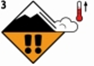 : RISC MODERAT (2)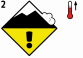 BUCEGIRISC ÎNSEMNAT (3)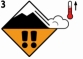 : RISC MODERAT (2)Gradul de riscStabilitatea stratului de zăpadăProbabilitatea de declanşare a avalanşelor5-foartemareInstabilitatea stratului de zăpadă este generalizată.Chiar şi pe pantele puţin abrupte se pot produce spontan numeroase avalanşe de mari, adesea chiar foarte mari dimensiuni.4-mareStratul de zăpadă este puţin stabilizat pe majoritatea pantelor suficient de înclinate*.Declanşarea avalanşelor este probabilă chiar şi printr-o slabă supraîncarcare**, pe numeroase pante suficient de înclinate. În anumite situaţii sunt de aşteptat numeroase declanşări spontane de avalanşe  de dimensiuni medii şi adesea chiar mari.3-însemnatPe numeroase pante suficient de înclinate*, stratul de zăpadă este mediu sau puţin stabilizat.Declanşarea avalanşelor este posibilă chiar în condiţiile unei slabe supraîncărcări**, mai ales pe pantele descrise în buletin. În anumite situaţii sunt posibile unele declanşări spontane de avalanşe medii şi câteodată chiar mari.2-moderatPe anumite pante suficient de înclinate*, stratul de zăpadă este mediu stabilizat; în rest este stabil.Declanşările de avalanşe sunt posibile mai ales la supraîncărcări mari** şi pe unele pante suficient de înclinate ce sunt descrise în buletin. Nu sunt aşteptate declanşările spontane de avalanşe de mare amploare.1-redusStratul de zăpadă este în general stabilizat pe majoritatea pantelor.Declanşarea avalanşelor este posibilă doar izolat pe pantele foarte înclinate şi în cazul unei supraîncărcări mari**. Spontan se pot produce doar curgeri sau avalanşe de mici dimensiuni.